NÁRODNÁ RADA SLOVENSKEJ REPUBLIKY	VIII. volebné obdobieČíslo: CRD-2206/2020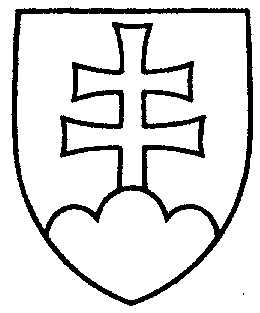 420UZNESENIENÁRODNEJ RADY SLOVENSKEJ REPUBLIKYz 12. novembra 2020k návrhu programu 17. schôdze Národnej rady Slovenskej republikyNárodná rada Slovenskej republikypodľa § 24 ods. 1 zákona Národnej rady Slovenskej republiky č. 350/1996 Z. z.
o rokovacom poriadku Národnej rady Slovenskej republiky v znení neskorších predpisov s c h v a ľ u j e program 17. schôdze Národnej rady Slovenskej republiky so začiatkom 12. novembra 2020 o 9.00 hod. takto:1.	Návrh vlády na skrátené legislatívne konanie o vládnom návrhu zákona, ktorým sa dopĺňa zákon č. 355/2007 Z. z. o ochrane, podpore a rozvoji verejného zdravia a o zmene a doplnení niektorých zákonov v znení neskorších predpisov a ktorým sa menia a dopĺňajú niektoré zákony (tlač 333)2.	Vládny návrh zákona, ktorým sa  dopĺňa zákon č. 355/2007 Z. z. o ochrane, podpore a rozvoji verejného zdravia a o zmene a doplnení niektorých zákonov v znení neskorších predpisov a ktorým sa menia a dopĺňajú niektoré zákony (tlač 334) – prvé čítanie.   PredsedaNárodnej rady Slovenskej republiky v z. Gábor  G r e n d e l  v. r.Overovatelia:Monika  K a v e c k á   v. r. Richard  T a k á č   v. r.